Name:  _______________________________	  Age:  _____
Teacher:  ____________________________________  Grade:  ____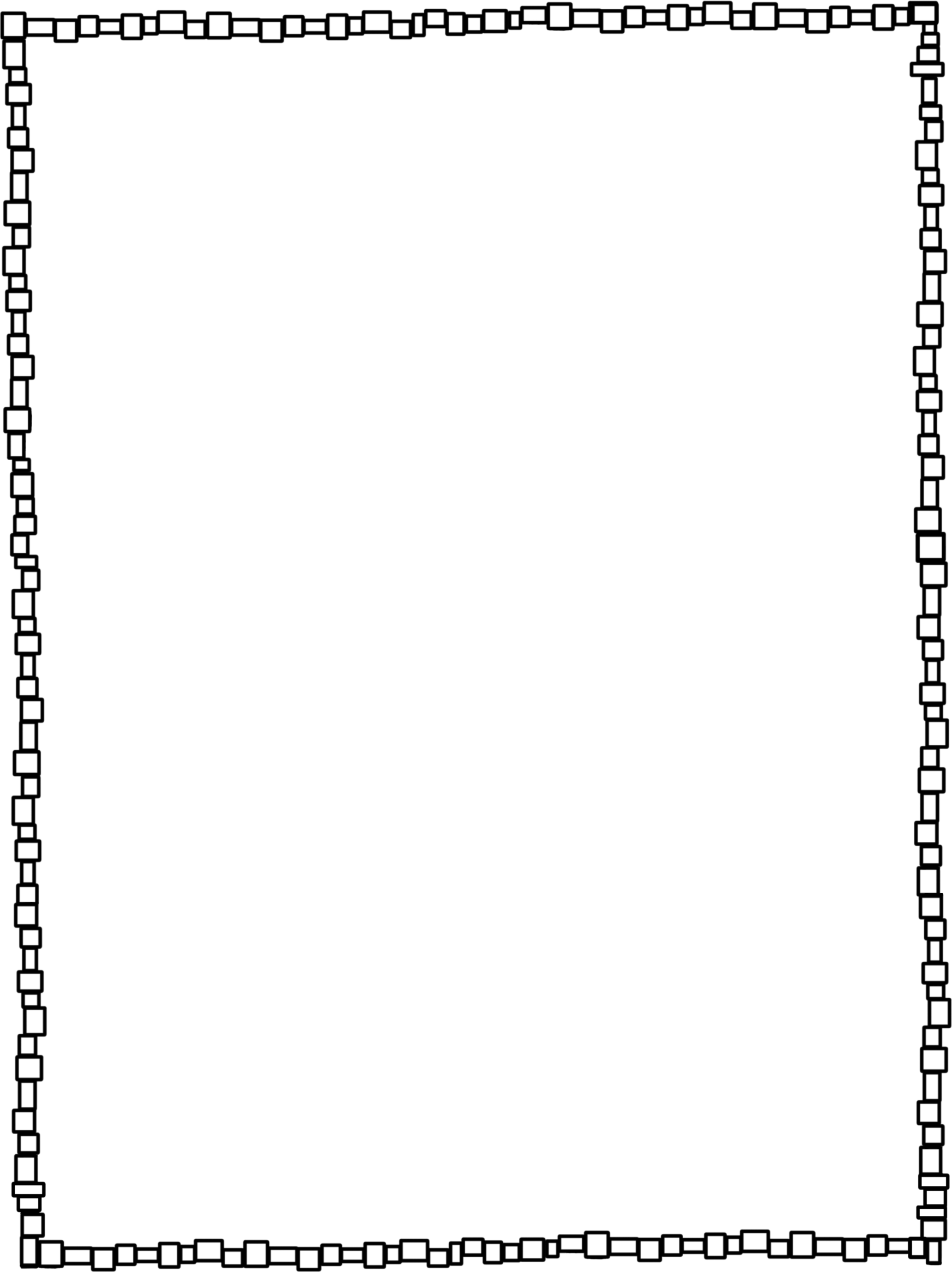 DIBELS Progress MonitoringAugSeptOctNovDecJanFebMarAprMayJuneweek 1week 2week 3week 4